KABLOSUZ İNTERNET ŞİFRESİ ALMAK1-WWW.kablosuz.ankara.edu.tr adresine girilir.Anasayfa açılır.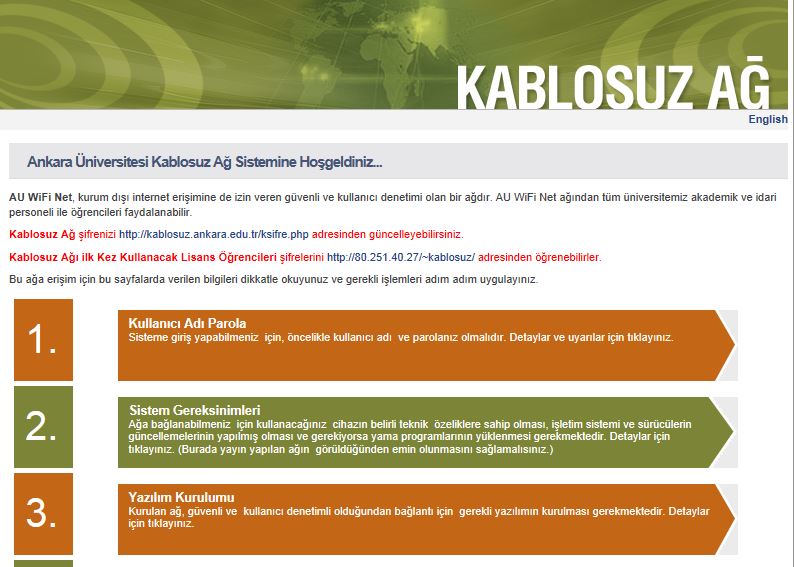 2-LİNK TIKLANIR VE GEREKLİ BİLGİLER GİRİLİR.24 SAAT İÇİNDE ŞİFRENİZ GELİR.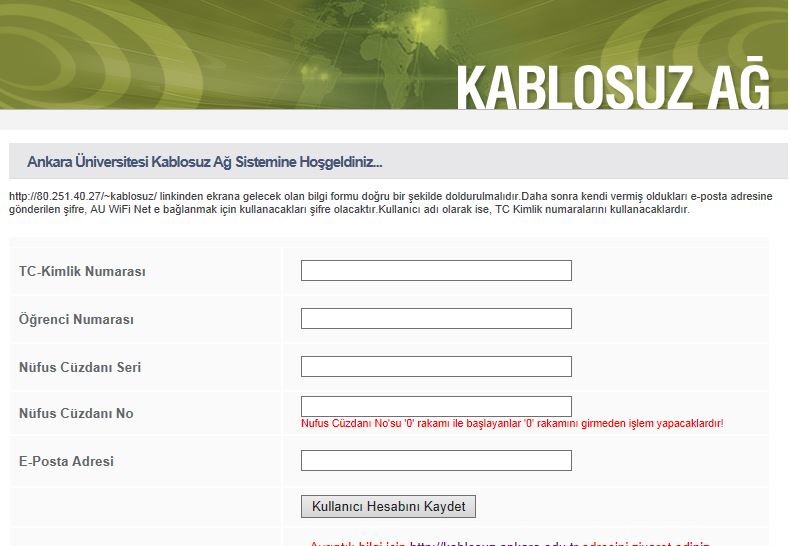 